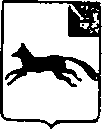 ГЛАВА ТОТЕМСКОГО  МУНИЦИПАЛЬНОГО  РАЙОНАПОСТАНОВЛЕНИЕОт  01.12.2021           								       №  143г. ТотьмаО проведении публичных слушаний по проекту бюджета Тотемского муниципального района на 2022 год и плановый период 2023 и 2024 годов В соответствии с Положением о порядке организации и проведения публичных слушаний в Тотемском муниципальном районе, утвержденным решением Муниципального Собрания района от 26 мая 2015 года № 692 «Об утверждении Положения о порядке организации и проведения публичных слушаний в Тотемском муниципальном районе» (с изменениями), ПОСТАНОВЛЯЮ:1.Назначить публичные слушания по проекту бюджета Тотемского муниципального района на 2022 год и плановый период 2023 и 2024 годов на 7 декабря 2021 года в 16.00 по адресу: г. Тотьма, ул. Володарского, 4, в зале администрации района.2.Возложить функции организатора публичных слушаний, назначенных на 7 декабря 2021 года, на финансовое управление администрации района (О.В.Блинова).3.Установить, что председательствует на публичных слушаниях Глава района, как инициатор их проведения.4.Финансовому управлению администрации района (О.В.Блинова) обеспечить:4.1.Обнародование проекта бюджета Тотемского муниципального района на 2022 год и плановый период 2023 и 2024 годов путем опубликования в газете «Тотемские вести» и размещения на официальном сайте администрации Тотемского муниципального района (http://www.totma-region.ru).4.2.Прием предложений граждан по вопросу публичных слушаний, подготовку заключения по ним, а также иное информационное обеспечение проведения публичных слушаний.4.3.Обеспечить проведение публичных слушаний с соблюдением социального дистанцирования и санитарно-эпидемиологических норм и правил, утвержденных Федеральной службой по надзору в сфере защиты прав потребителей и благополучия человека.5.Настоящее постановление подлежит опубликованию в газете «Тотемские вести».Глава района                                                                                       С.Л. Селянин